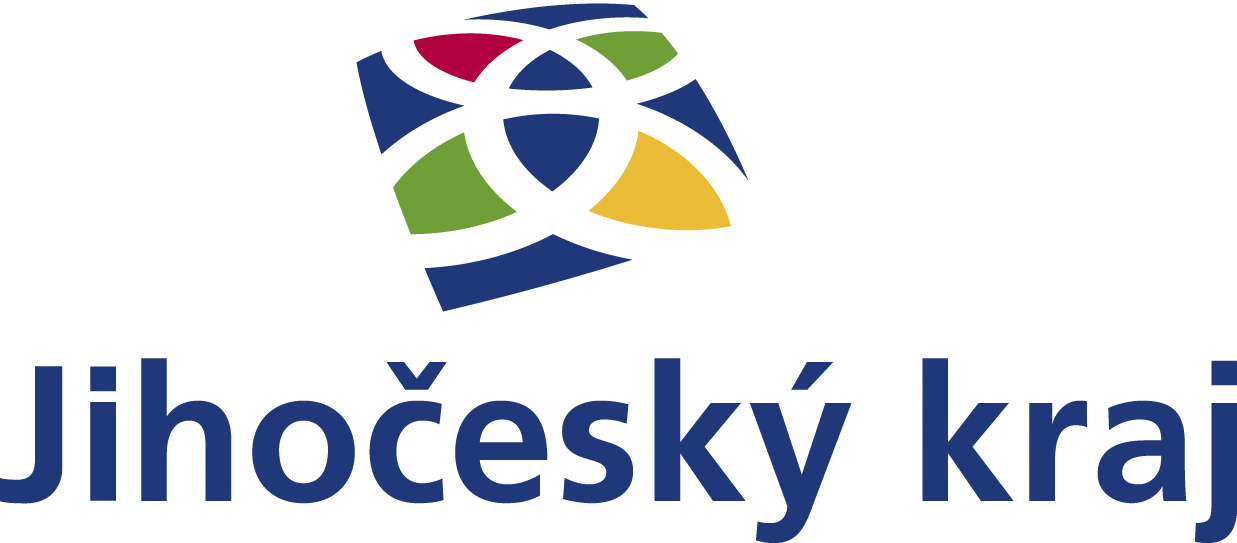 V roce 2020 Obec Čížkrajice uskutečnila výměnu parketu v kulturním zařízení v Mezilesí s finanční podporou Jihočeského kraje ve výši 220 000,- Kč.V tomto roce byl také zrealizován projekt „Dětské hřiště v Mezilesí“ s finanční podporou Jihočeského kraje ve výši 30 000,- Kč.